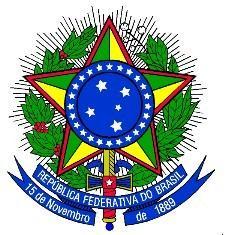 MINISTÉRIO DA EDUCAÇÃOUNIVERSIDADE FEDERAL DA INTEGRAÇÃO LATINO-AMERICANAPRÓ-REITORIA DE PESQUISA E PÓS-GRADUAÇÃOPROGRAMA DE PÓS-GRADUAÇÃO EM LITERATURA COMPARADAANEXO IIFormulário para recurso administrativo – DEMANDA SOCIAL-CAPES  Eu,______________________________________________________________________, candidato(a) do processo de seleção de bolsistas Demanda Social-CAPES do Mestrado em Literatura Comparada, portador(a) do RG/RNE/DNI/Passaporte nº ________________ solicito que seja avaliado o seguinte recurso:  	Motivo do recurso (transcreva o item do Edital que você considera que foi descumprido)________________________________________________________________________________________________________________________________________________________________________________________________________________________________________________________________________________________________________________________________________________       Justificativa fundamentada (explique as razões pelas quais você acha que o item foi descumprido) ________________________________________________________________________________________________________________________________________________________________________________________________________________________________________________________________________________________________________________________________________________________________________________________________________________________________________________________________________________________________________________________Solicitação (com base na justificativa acima, apresente o que você solicita que seja reconsiderado)___________________________________________________________________________________________________________________________________________________________________________________________________________________________________________________________________________________________________________________________________________________________________________________________________________________________________________________________________________________________data, local e assinatura do(a) candidato(a)Observação: caso sinta necessidade, o(a) candidato(a) pode dissertar além do número de linhas previstas neste formulário, bem como anexar demais documentos que julgar pertinentes.